Il Documento di progettazione viene richiesto al Corso di Dottorato in fase di istituzione di un nuovo corso di dottorato. Per i corsi di dottorato esistenti viene richiesto in sede di nuovo accreditamento. In questa prima fase tutti i Corsi di Dottorato sono chiamati a dotarsi del DPI.Corso di Dottorato di ricerca in “…………………………………………………………..”Dipartimento di riferimento ……………………Sede ……………………Eventuali note ……………………Descrizione del progetto formativo e di ricerca (D.PHD.1.1)Indicare:le motivazioni e le potenzialità di sviluppo del progetto;gli obiettivi formativi (specifici e trasversali);le aree di riferimento (umanistiche, scientifiche, tecnologiche, sanitarie o economico-sociali) intercettate dal progetto; SSD/SC di appartenenza dei componenti del Collegio dei docenti e settori ERC;le modalità di consultazione delle parti interessate;l’eventuale presenza di un Comitato Consultivo/Board of Advisors, anche internazionale.Visione del percorso di formazione alla ricerca (D.PHD.1.2)Indicare:l’articolazione del percorso formativo;gli elementi di coerenza con la pianificazione strategica dell’Ateneo;gli elementi di coerenza con le risorse disponibili.Attività di formazione (D.PHD.1.3 e D.PHD.1.4)Indicare:le attività di formazione collegiali e individuali specifiche al progetto di ricerca;le attività di formazione collegiali e individuali di carattere generale;le attività di formazione di carattere multidisciplinare, transdisciplinare e interdisciplinare;le attività formative finalizzate allo sviluppo di capacità di disseminazione/comunicazione dell’attività di ricerca, trasferimento tecnologico e imprenditoria;le attività formative finalizzate alla conoscenza dei sistemi di ricerca europei e internazionali;le attività formative di approfondimento linguistico avanzato.Visibilità del progetto (D.PHD.1.5)Indicare:il sito web del corso di dottorato con pagine web dedicate ai curricula dei docenti del collegio, all’organizzazione del corso e ai servizi a disposizione dei dottorandi.Mobilità e internazionalizzazione (D.PHD.1.6)Indicare:le attività di mobilità in entrata e in uscita di docenti con altre sedi italiane e straniere;le attività di mobilità in entrata e in uscita di dottorandi con altre sedi italiane e stranierila presenza di titoli doppi, multipli o congiunti in convenzione con altri Atenei.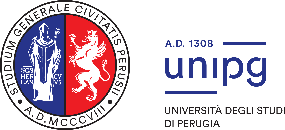 Documento di progettazione iniziale del Corso di Dottorato di Ricerca (DPI)MODOT AQ 1Rev 00Data 12.12.2022